Сведения о проведении планируемых предметных консультациях                                           в МБОУ «СОШ а. Гюрюльдеук» в 2022-2023 учебном году.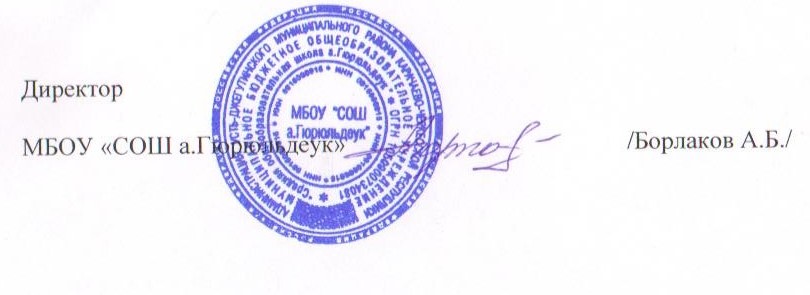 №ФИО учителя (полностью)Наименование предметаНачало предметной консультации (день недели, время)Место проведения (сокращенное наименование ОУ, этаж, № кабинета1Гочияева Асият АбдуловнаРусский языкПонедельник                             с 14.30 до 15.15МБОУ «СОШ а. Гюрюльдеук»               2 этаж, каб.№2012Эркенова Алима ХыйсаевнаМатематика Вторник                                         с   14.30 до 15.15                        МБОУ «СОШ а. Гюрюльдеук»                    2 этаж, каб.№2053Каракетова Салима РамазановнаБиология Четверг                                       с   14.00 до 14.45МБОУ «СОШ а. Гюрюльдеук»                        2 этаж, каб.№2114Каракетова Салима РамазановнаХимия Суббота                                    с 14.00 до 14.45МБОУ «СОШ а. Гюрюльдеук»                    2 этаж, каб.№2125Шаманова Фатима ХалитовнаОбществознаниеСреда                                          с 14.30 до 15.15МБОУ «СОШ а. Гюрюльдеук»                    2 этаж, каб.№2066Шаманова Фатима ХалитовнаИстория Пятница                                       с 14.30 до 15.15МБОУ «СОШ а. Гюрюльдеук»                         2 этаж, каб.№2067Эркенова Алима ХыйсаевнаИнформатика              и ИКТПонедельник                            с 15.30 до 16.15МБОУ «СОШ а. Гюрюльдеук»                     2 этаж, каб.№2118Коджакова Альбина ИсмаиловнаГеография Суббота                                   с 15.30 до 16.15                         МБОУ «СОШ а. Гюрюльдеук»                       2 этаж, каб.№2069Борлакова Тауджан БахатовнаФизика Пятница                                    с 15.30 до 16.15МБОУ «СОШ а. Гюрюльдеук»                    2 этаж, каб.№20410Кубанова Марина ИсмаиловнаАнглийский языкСреда                                         с 15.30 до 16.15МБОУ «СОШ а. Гюрюльдеук»                   2 этаж, каб.№218